Звукозапись Цели урока:Познакомятся с приемами работы в программе Звукозапись, научатся записывать звуковую информацию.Тип урока: комбинированный – урок изучение нового материала и закрепление практических навыков работы со стандартным приложением Звукозапись Ход урокаКарточка. Запись звукового файла. Запустить Звукозапись(Пуск/Программы/Стандартные/Развлечения/Звукозапись). Для установки параметров дискретизации звука ввести команду (Файл - Свойства). На панели Свойства объекта «Звук» щелкнуть по кнопке Преобразовать.На панели Выбор звука из раскрывающегося списка выбрать режим кодирования звука (глубина кодирования, частота дискретизации, моно/стерео) (22,050 Гц, 16 бит, Стерео, 83 кБ/с, формат РСМ).Записать фразу «Сегодня двадцать второе апреля» или отрыть готовый файл..Измените частоту дискретизации, глубину кодирования и сравните.(на  11 кГц, 22 кГц, 44,1 кГц )В результате изменений параметров качество звука изменялась? В каком случае звук качественней?Карточка. Запись звукового файла. Запустить Звукозапись(Пуск/Программы/Стандартные/Развлечения/Звукозапись). Для установки параметров дискретизации звука ввести команду (Файл - Свойства). На панели Свойства объекта «Звук» щелкнуть по кнопке Преобразовать.На панели Выбор звука из раскрывающегося списка выбрать режим кодирования звука (глубина кодирования, частота дискретизации, моно/стерео) (22,050 Гц, 16 бит, Стерео, 83 кБ/с, формат РСМ).Записать фразу «Сегодня двадцать второе апреля» или отрыть готовый файл..Измените частоту дискретизации, глубину кодирования и сравните.(на  11 кГц, 22 кГц, 44,1 кГц )В результате изменений параметров качество звука изменялась? В каком случае звук качественней?Карточка. Запись звукового файла. Запустить Звукозапись(Пуск/Программы/Стандартные/Развлечения/Звукозапись). Для установки параметров дискретизации звука ввести команду (Файл - Свойства). На панели Свойства объекта «Звук» щелкнуть по кнопке Преобразовать.На панели Выбор звука из раскрывающегося списка выбрать режим кодирования звука (глубина кодирования, частота дискретизации, моно/стерео) (22,050 Гц, 16 бит, Стерео, 83 кБ/с, формат РСМ).Записать фразу «Сегодня двадцать второе апреля» или отрыть готовый файл..Измените частоту дискретизации, глубину кодирования и сравните.(на  11 кГц, 22 кГц, 44,1 кГц )В результате изменений параметров качество звука изменялась? В каком случае звук качественней?Карточка. Запись звукового файла. Запустить Звукозапись(Пуск/Программы/Стандартные/Развлечения/Звукозапись). Для установки параметров дискретизации звука ввести команду (Файл - Свойства). На панели Свойства объекта «Звук» щелкнуть по кнопке Преобразовать.На панели Выбор звука из раскрывающегося списка выбрать режим кодирования звука (глубина кодирования, частота дискретизации, моно/стерео) (22,050 Гц, 16 бит, Стерео, 83 кБ/с, формат РСМ).Записать фразу «Сегодня двадцать второе апреля» или отрыть готовый файл..Измените частоту дискретизации, глубину кодирования и сравните.(на  11 кГц, 22 кГц, 44,1 кГц )В результате изменений параметров качество звука изменялась? В каком случае звук качественней?Практическая работа. Редактирование звукаУпражнение 1. Открыть предложенный учителем файл (мелодия продолжительностью 1,5-2 мин.). Прослушать и выбрать внутренний фрагмент продолжительностью не более 20 сек. Удалить ненужные части мелодии в начале и конце (Правка/Удалить до текущей позиции и Удалить после текущей позиции). Сохранить файл под названием Мелодия. Обратить внимание на особенности работы подменю Отменить изменения меню Файл (отменяется всё, что не сохранили).Упражнение 2. Открыть файл Приложение2 (шум толпы) и скопировать его содержимое, а затем вставить в конец файла Мелодия (Правка/Копировать, Правка/Вставить, предварительно установив бегунок в конец файла). Изменения не сохранять.Упражнение 3. Установить бегунок в начало файла Мелодия и выбрать Правка/Смешать с буфером. Прослушать. Сделать выводы о назначении этой команды. Изменения не сохранять.Упражнение 4. Самостоятельно изучить команды меню Правка Вставить файл и Смешать с файлом. Экспериментируем с файлом Мелодия и Приложение3.Практическая работа. Знакомство  с меню Эффекты.Упражнение 1. Изменение громкости. Экспериментируем с файлом Приложение 4.Упражнение 2. Изменение скорости. Экспериментируем с файлом Приложение 5.Упражнение 3. Обращение звука. Записать любую фразу – палиндром (И любит Сева вестибюли). Прослушать, меню Правка/Обратить, прослушать. Обратить ещё раз и прослушать.Упражнение 4. Добавим эффект Эхо к записанной ранее фразе.Практическая работа. Редактирование звукаУпражнение 1. Открыть предложенный учителем файл (мелодия продолжительностью 1,5-2 мин.). Прослушать и выбрать внутренний фрагмент продолжительностью не более 20 сек. Удалить ненужные части мелодии в начале и конце (Правка/Удалить до текущей позиции и Удалить после текущей позиции). Сохранить файл под названием Мелодия. Обратить внимание на особенности работы подменю Отменить изменения меню Файл (отменяется всё, что не сохранили).Упражнение 2. Открыть файл Приложение2 (шум толпы) и скопировать его содержимое, а затем вставить в конец файла Мелодия (Правка/Копировать, Правка/Вставить, предварительно установив бегунок в конец файла). Изменения не сохранять.Упражнение 3. Установить бегунок в начало файла Мелодия и выбрать Правка/Смешать с буфером. Прослушать. Сделать выводы о назначении этой команды. Изменения не сохранять.Упражнение 4. Самостоятельно изучить команды меню Правка Вставить файл и Смешать с файлом. Экспериментируем с файлом Мелодия и Приложение3.Практическая работа. Знакомство  с меню Эффекты.Упражнение 1. Изменение громкости. Экспериментируем с файлом Приложение 4.Упражнение 2. Изменение скорости. Экспериментируем с файлом Приложение 5.Упражнение 3. Обращение звука. Записать любую фразу – палиндром (И любит Сева вестибюли). Прослушать, меню Правка/Обратить, прослушать. Обратить ещё раз и прослушать.Упражнение 4. Добавим эффект Эхо к записанной ранее фразе.Этапы урокаДеятельность учителяДеятельность учащихся ПовторениеБлиц опрос.Что называется  информацией? Какие виды информации по форме представления вы знаете?Дайте определение понятиям: текстовая информация, графическая информация, числовая информация, звуковая информация, видео информация.Фронтальная работаУчащиеся отвечаютПроверка домашнего заданияПровести опрос по подготовленным вопросам. Взаимопроверка в парах. ВзаимооцениваниеПостановка темы и цели урокаКакая программа предназначена для обработки текстовой информации? Графической? Числовой? Звуковой? Все ли мы программы изучили?Называют программы для обработки каждого вида информации.Формулируют тему «Звукозапись. Ставят цель урока.ОсмыслениеВопросы:Как вызывается редактор Звукозапись?Для чего предназначена программа ЗвукозаписьРассмотреть окно программы и определить назначение команд меню Файл, Правка, ЭффектыДать характеристику кнопкам панели управления 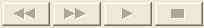 Как сохранить звуковой файл. Какой может быть  формат звукового файла?Для чего используется кнопка  «Запись» ?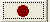 Парная работа.Учащиеся в парах ищут ответы на вопросы в учебнике (стр. 157-158), а также используя программу Звукозапись.Записывают ответы в тетрадь.Защищают 6 пар. Остальные дополняют, исправляют.Самооценивание ФизминуткаВидеофайлВыполняют упражненияПрактическая работаПо учебнику выполнить ПРВыполнение ПР+дополнительно Карточка с заданиемСамооцениваниеИтог урокаКорректировка при оценивании (по –необходимости)Оценивание за урок с комментариямиРефлексия Учащиеся говорят о результатах (презентация)Я научился….Домашнее задание 